Bisnes Cafe- yrittäjyysklubiOnko sinulla yritysidea jonka haluaisit toteuttaa, tai oletko keksinyt palvelun, jota lähiympäristösi tarvitsee? Voisiko yrittäjyys olla työskentelymuotosi tulevaisuudessa? Eihän sitä tiedä ennen kuin kokeilee! Nyt sinulla on mahdollisuus kokeilla bisneksen pyörittämistä omalla idealla ja työllistää itsesi vaikkapa ensi kesäksi töihin!4H-yritystoiminta voi käytännössä olla esim. asiakkaiden nurmikon leikkuuta, kotisiivousta tai koirien ulkoilutuspalvelu. Sinä itse saat päättää yritysideasi ja miten sitä toteutat! Alkuun et välttämättä tarvitse valmista yritysideaa, niitä mietitään ja tarkennetaan yhdessä klubin aikana.Yrittäjyysklubissa saat perustiedot ja valmiudet pienimuotoiseen yritystoiminnan harjoitteluun. Yrityksen perustaminen ei ole kuitenkaan pakollista.Kuulet mielenkiintoisia yritystarinoita ja kohtaat erilaisia kokeneita yrittäjiä.Ammattitaitoiset ja kokeneet yrittäjät sekä kouluttaja neuvovat käytännön asioissa. Neuvoja ja apua saat aina tarvittaessa, myös klubin päätyttyä.Saat todistuksen 4H-yrityskurssista. Tuoreet yrittäjät pääsevät lisäksi halutessaan osallistumaan Hämeenlinnan Seudun 4H-yhdistyksen tapahtumiin.HUOM! Tänä vuonna on myös Janakkalalaisilla 4H-yrittäjillä mahdollisuus hakea kesätyöseteli.Yrittäjyysklubi järjestetään Turengin yhteiskoulussa keväällä 2019. Kokoonnumme kerran viikossa tiistaisin klo 14-15.30.  Ensimmäinen kokoontuminen 5.2.2019Ilmoittautumiset ja lisätiedot: Kristiina Pirttimäki 050 3563481, kristiina.pirttimaki@4h.fi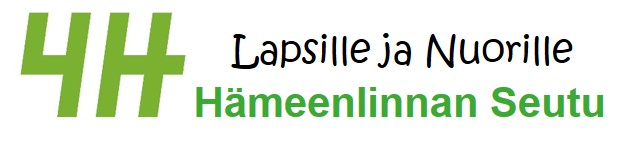 